GIA Mandate Forum Agenda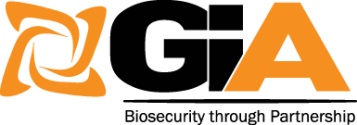 29 October 2015 Time ActivitysessionSpeaker/FacilitatorFrom 9.00am Registration, coffee/tea on arrival9.25am Welcome/introduction
MPI status update  PresentationSteve Rich – Secretariat Manager Geoff Gwyn – TDGG Chair9.45 amIssues identificationDiscussionAll9.50am understanding your minimum commitments  understanding your minimum commitments  understanding your minimum commitments  An MPI perspective PresentationDavid Talbot - MPIHear from industry organisations on how they approached determining their minimum commitments Panel discussionMick Ahern – Onions NZ, Gisele Irvine - Market Access SolutionzWork out your minimum commitments including establishing a funding modelFacilitated discussion   All10.40amMorning teaMorning teaMorning tea11.00amBiosecurity profile  Biosecurity profile  Biosecurity profile  What is a biosecurity profile? What’s the relationship between a biosecurity profile and an OA? Presentation
Dr Edwin Massey - MPIHear how other industry sectors have developed a biosecurity profilePresentation Richard Palmer – HortNZ, Carol Barnao – Dairy NZ, Gisele Irvine - Market Access SolutionzDeveloping a biosecurity profileFacilitated discussion/Q&ASecretariat/Signatories12.00pmLunch time1.00pm Getting mandate  Getting mandate  Getting mandate  Understanding the requirements and the process involvedPresentationSecretariat/MPI  How industry groups approached representation and the process they followedPanelSelection of SignatoriesGoing it alone vs partnering – what are the options?   PresentationsNick Pyke – FAR
Richard Palmer – HortNZ 
Mick Ahern – Onions NZQ&A2.30pmAgreeing next steps Agreeing next steps Agreeing next steps Agreeing the next steps and putting together an action and mandate plan for your sectorFacilitated discussion and workshop3.45pm Networking session